PRAGUE LANGUAGE INSTITUTE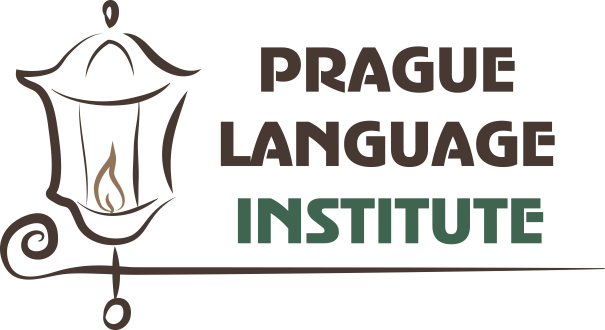 Česká republika, ul. Opletalova 8, 110 00 Praha, IČ: 02430355 Bankovní spojení: (CZK) (EUR) 265092625/0300plc.info.prague@gmail.comtel.: (+420) 774 982 941, www.ru.prag-inst.comAPPLICATION FORM FOR PARTICIPATION IN THE SCHOLARSHIP CONTESTWe kindly advise you to carefully fill in all the fields of the Application form. The completed Application form must be saved and sent to the e-mail grant@prag-inst.com with the scanned copy of foreign passport and the personal photo attached.PERSONAL INFORMATION OF THE APPLICANTDescribe as a list your most significant achievements in studies, cultural and sport events, volunteer and other community service. (You may attach scanned copies of your certificates, diplomas, letters of recognition, however, they all should be mentioned in one Application form) I agree with processing of my personal data by the employees of Prague Language Institute.  I confirm that all provided information is correct and correspond to the facts. I agree with terms and conditions of the scholarship contest.Full Name(as printed in a foreign passport)Date and place of birthHome addressMobile NoE-mail, skype accountEnglish language level Czech language level (if studied before)Branch of study you would like to choose for your further studies (name of University of your choice, if already known) Study programmePlace of studies / workHyperlink to the account (-s) in the social network (-s) Indicate at least one hyperlink to your account in the social networks (Vk.com, Facebook, Instagram, Ok.ru)